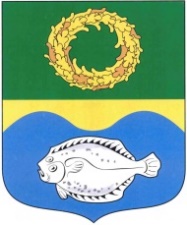 ОКРУЖНОЙ СОВЕТ ДЕПУТАТОВМУНИЦИПАЛЬНОГО ОБРАЗОВАНИЯ«ЗЕЛЕНОГРАДСКИЙ ГОРОДСКОЙ ОКРУГ» КАЛИНИНГРАДСКОЙ ОБЛАСТИ(второго созыва)РЕШЕНИЕ от 21 декабря 2021 года                                                                     № 144 Зеленоградск                                  	О переименовании органов местного самоуправления муниципального образования «Зеленоградский городской округ» Калининградской области   Руководствуясь Федеральным законом от 06.10.2003 № 131-ФЗ            «Об общих принципах организации местного самоуправления в Российской Федерации», Законом Калининградской области от 27.12.2019 № 378                «О регулировании отдельных вопросов, связанных с наделением статусом муниципального округа отдельных городских округов Калининградской области», в соответствии с Уставом муниципального образования «Зеленоградский муниципальный округ Калининградской области» окружной Совет депутатов Зеленоградского городского округаРЕШИЛ:Переименовать органы местного самоуправления муниципального образования «Зеленоградский городской округ» Калининградской области в нижеуказанные органы местного самоуправления муниципального образования «Зеленоградский муниципальный округ Калининградской области»:главу муниципального образования «Зеленоградский городской округ» Калининградской области – в главу муниципального образования «Зеленоградский муниципальный округ Калининградской области», сокращенное наименование – глава Зеленоградского муниципального округа;окружной Совет депутатов муниципального образования «Зеленоградский городской округ» Калининградской области – в окружной Совет депутатов муниципального образования «Зеленоградский муниципальный округ Калининградской области», сокращенное наименование – окружной Совет депутатов Зеленоградского муниципального округа;администрацию муниципального образования «Зеленоградский городской округ» Калининградской области – в администрацию муниципального образования «Зеленоградский муниципальный округ Калининградской области», сокращенное наименование – администрация Зеленоградского муниципального округа.2. Определить место нахождения главы муниципального образования «Зеленоградский муниципальный округ Калининградской области» и окружного Совета депутатов муниципального образования «Зеленоградский муниципальный округ Калининградской области»: 238530 Российская Федерация, Калининградская область, город Зеленоградск, улица Ленина, дом 20.3. Определить место нахождения администрации муниципального образования «Зеленоградский муниципальный округ Калининградской области»: 238530 Российская Федерация, Калининградская область, город Зеленоградск, улица Крымская, дом 5-а.4. Опубликовать решение в газете «Волна» и разместить на официальном сайте органов местного самоуправления Зеленоградского городского округа.5. Решение вступает в силу с 01 января 2022 года.ГлаваЗеленоградского городского округа                                                    С.В. Кулаков